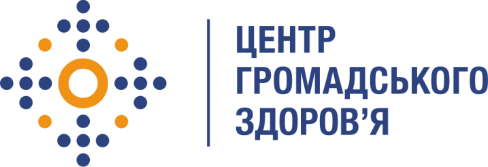 Державна установа 
«Центр громадського здоров’я Міністерства охорони здоров’я України» оголошує конкурс на відбір консультанта веб-розробника для оновлення онлайн-платформи Центру в частині напряму «профілі громадського здоров’я» в рамках проекту «Надання підтримки Центру громадського здоров’я МОЗ України для зміцнення та розбудови спроможності системи охорони здоров’я для здійснення кращого моніторингу, епідеміологічного нагляду, реагування на спалахи захворювання та їхньої профілактики»Назва позиції: Консультант Веб-розробник для оновлення онлайн-платформи Центру в частині напряму «профілі громадського здоров’я».Період надання послуг: квітень 2021 – липень 2021 року.Інформація щодо установи:Головним завданнями Державної установи «Центр громадського здоров’я Міністерства охорони здоров’я України» (далі – Центр є діяльність у сфері громадського здоров’я. Центр виконує лікувально-профілактичні, науково-практичні та організаційно-методичні функції у сфері охорони здоров’я з метою забезпечення якості лікування хворих на соціально небезпечні захворювання, зокрема ВІЛ/СНІД, туберкульоз, наркозалежність, вірусні гепатити тощо, попередження захворювань в контексті розбудови системи громадського здоров’я. Центр приймає участь в розробці регуляторної політики і взаємодіє з іншими міністерствами, науково-дослідними установами, міжнародними установами та громадськими організаціями, що працюють в сфері громадського здоров’я та протидії соціально небезпечним захворюванням.Основні обов'язки:Розробка макету дизайну Національного порталу стратегічної інформації Центру в частині створення профілів громадського здоров’я.Розробка прототипів сторінок Національного порталу стратегічної інформації Центру.Розробка дашбордів для показників Національного порталу стратегічної інформації Центру в частині створення профілів громадського здоров’я.Візуалізація графіків для показників Національного порталу стратегічної інформації Центру в частині створення профілів громадського здоров’я.Адаптація наявних візуальних матеріалів відповідно до брендбуку Центру.Вимоги до професійної компетентності:Вища технічна освіта (дизайн, програмування, тощо).Досвід роботи у сфері графічного дизайну та розробки макетів не менше трьох років.Досвід роботи за наступними напрямками:- веб-дизайн;- знання пакету програм Adobe.4. Розуміння принципів UI/UX.Резюме українською та англійською мовами мають бути надіслані електронною поштою на електронну адресу: vacancies@phc.org.ua. В темі листа, будь ласка, зазначте: «123-2021 Консультант веб-розробник для оновлення онлайн-платформи Центру в частині напряму «профілі громадського здоров’я».Термін подання документів – до 15 квітня 2021 року, реєстрація документів завершується о 18:00.За результатами відбору резюме успішні кандидати будуть запрошені до участі у співбесіді. У зв’язку з великою кількістю заявок, ми будемо контактувати лише з кандидатами, запрошеними на співбесіду. Умови завдання та контракту можуть бути докладніше обговорені під час співбесіди.Державна установа «Центр громадського здоров’я Міністерства охорони здоров’я України» залишає за собою право повторно розмістити оголошення про вакансію, скасувати конкурс на заміщення вакансії, запропонувати посаду зі зміненими обов’язками чи з іншою тривалістю контракту.